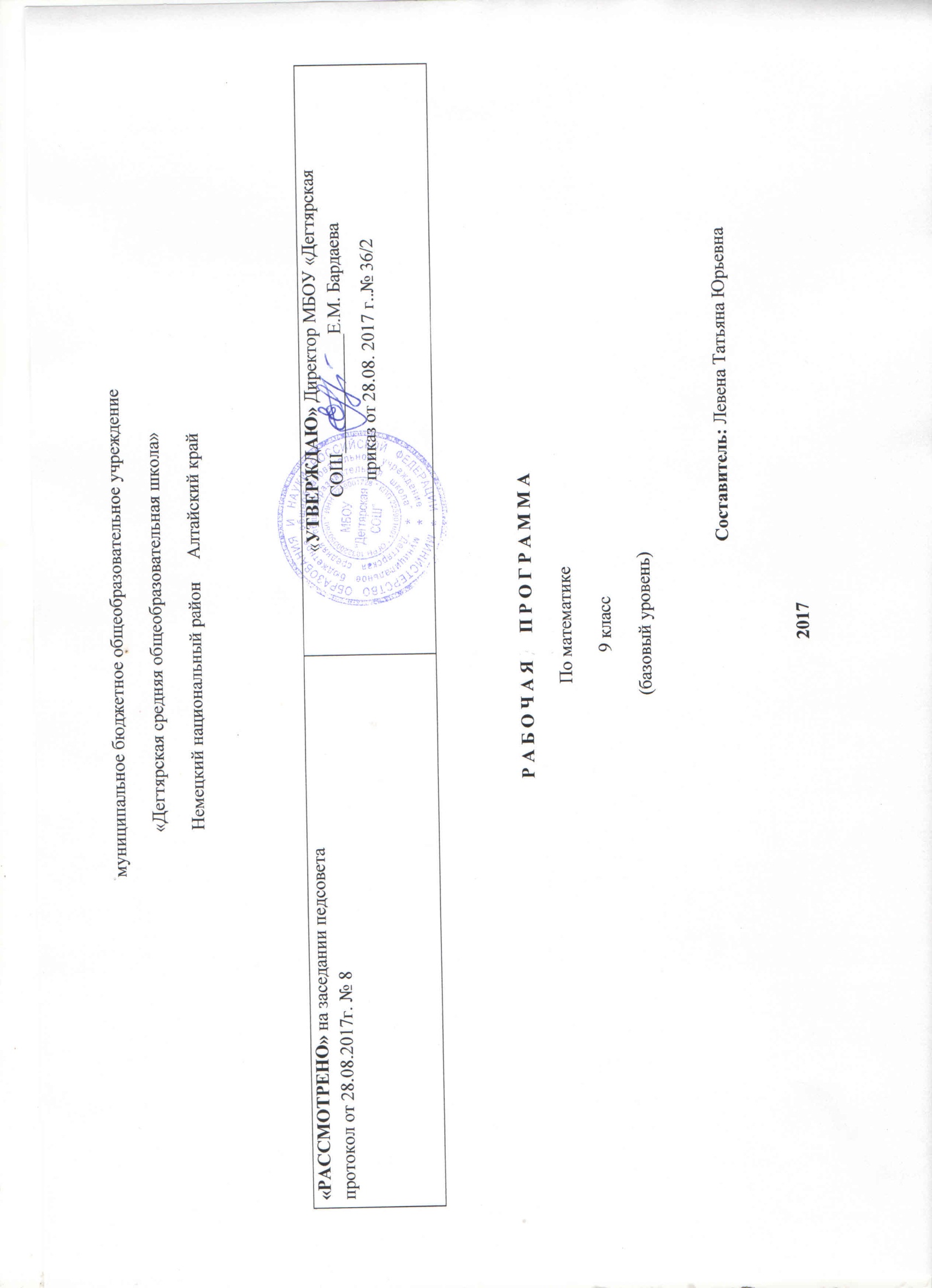 Пояснительная запискаДанная рабочая программа по математике  для 9 класса соответствует требованиям федерального компонента государственного стандарта общего образования на базовом уровне и разработана на основе:1.Основной образовательной программы основного общего образования МБОУ «Дегтярская СОШ»2.Учебного плана на текущий учебный год МБОУ «Дегтярская СОШ», на основании которого выделено 5 часов в неделю,(170 часов в год), алгебра - 3часав неделю, геометрия- 2 часа в недели 3.Программы. Математика. 5-6 классы. Алгебра. 7-9 классы. Алгебра и начала математического анализа. 10-11 классы /авт. – сост. И.И. Зубарева, А.Г. Мордкович. – 3-е изд., - стер. – М.: Мнемозина, 2011,  «Геометрия 7-9 классы» / сост. В.Ф. Бутузов – М.: Просвещение, 2010Программа по математике  для 9 класса разработана на основе авторской программы «Математика. 5-6 классы. Алгебра. 7-9 классы. Алгебра и начала математического анализа. 10-11 классы» /авт. – сост. И.И. Зубарева, А.Г. Мордкович. – 3-е изд., - стер. – М.: Мнемозина, 2011, т.к. должна быть закончена линия, начатая в 2015 году.УМК (алгебра) «А.Г. Мордкович»:Программы. Математика. 5-6 классы. Алгебра. 7-9 классы. Алгебра и начала математического анализа. 10-11 классы /авт. – сост. И.И. Зубарева, А.Г. Мордкович. – 3-е изд., - стер. – М.: Мнемозина, 2011Алгебра. Учебник. 9 класс. В 2-х частях (часть 1 - учебник, часть 2 - задачник)
Мордкович А.Г., Семенов П.В. и др., 2013Алгебра. 7-9 классы. Тесты. А.Г. Мордкович, М: Мнемозина, 2009Алгебра. Контрольные работы. 9 класс. Александрова Л.А., М: Мнемозина,2010Алгебра. Методическое пособие для учителя. 9 класс. Мордкович А.Г., Семенов П.В., М: Мнемозина,2010Алгебра. Самостоятельные работы. 9 класс. Александрова Л.А., М: Мнемозина,2012Алгебра. Тематические проверочные работы в новой форме. 9 класс. Александрова Л.А., М: Мнемозина,2012События.Вероятности.Статистическая обработка данных. 7-9 классы (2006). Мордкович А.Г., Семенов П.В.УМК(геометрия)«Л.С. Атанасян»:Рабочая программа «Геометрия 7-9 классы» к учебнику Л.С. Атанасяна / сост. В.Ф. Бутузов – М.: Просвещение, 2011Геометрия. 7-9 классы: учеб.для общеобразоват. учреждений/ Л.С. Атанасян, В.Ф. Бутузов, М: Просвещение, 2011Геометрия. Тематические тесты. 9 классы. Т.М. Мищенко, А.Д. Блинков, М: Просвещение, 2008Геометрия. 9класс. Дидактические материалы. Зив Б.Г., М: Просвещение2016 Геометрия. Самостоятельные и контрольные работы. 7-9классы. Иченская М.А., М: Просвещение 2017 Геометрия. Изучение геометрии в 7-9 классах. Пособие для учителей / Л.С. Атанасян, В.Ф. Бутузов, Ю.А. Глазков и др.– М.: Просвещение, 2009Структура программы соответствует основным требованиям положения МБОУ «Дегтярская СОШ» о рабочей программе.Срок реализации программы: 1 год, на текущий учебный год.Планируемые результаты освоения предметаВ результате изучения алгебры ученик должен понимать и знать: понятия математического доказательства; примеры доказательств; понятия алгоритма; примеры алгоритмов; как используются математические формулы, уравнения и неравенства; примеры их применения для решения математических и практических задач; как математически определенные функции могут описывать реальные зависимости; приводить примеры такого описания; как потребности практики привели математическую науку к необходимости расширения понятия числа; вероятностный характер многих закономерностей окружающего мира; примеры статистических закономерностей и выводов;уметьрешать линейные, квадратные уравнения и рациональные уравнения, сводящиеся к ним, системы двух линейных уравнений и несложные нелинейные системы;решать линейные и квадратные неравенства с одной переменной и их системы;решать текстовые задачи алгебраическим методом, интерпретировать полученный результат, проводить отбор решений, исходя из формулировки задачи;распознавать арифметические и геометрические прогрессии; решать задачи с применением формулы общего члена и суммы нескольких первых членов; находить значения функции, заданной формулой, графиком по ее аргументу; находить значение аргумента по значению функции, заданной графиком или таблицей;определять свойства функции по ее графику; применять графические представления при решении уравнений, систем, неравенств; описывать свойства изученных функций, строить их графики;использовать приобретенные знания и умения в практической деятельности и повседневной жизнидля выполнения расчетов по формулам, составления формул, выражающих зависимости между реальными величинами; нахождения нужной формулы в справочных материалах.В результате изучения курса геометрии учащиеся должны овладеть определенными знаниями и умениями по темам:                                                                                                 Главы 9, 10. Векторы. Метод координат.                                                                                                                           В результате изучения данной главы учащиеся должны:знать: определение вектора, различать его начало и конец виды векторов, определять суммы и разности векторов, произведение вектора на число, что такое координаты вектора; определение средней линией трапеции; уметь: изображать и обозначать вектор, откладывать вектор, равный данному, находить координаты вектора по его координатам начала и конца, вычислять сумму и разность двух векторов по их координатам, строить сумму двух векторов, пользуясь правилами треугольника, параллелограмма, многоугольника; строить окружности и прямые заданные уравнениями. Глава 11. Соотношения между сторонами и углами треугольника. В результате изучения данной главы учащиеся должны:знать: определения косинуса синуса, тангенса для острого угла формулы, выражающие их связь; определения скалярного произведения векторов; уметь: воспроизводить доказательства теорем косинусов и синусов, применять в решении задач; находить скалярное произведение векторов в координатах, угол между векторами. Глава 12. Длина окружности и площадь круга.В результате изучения данной главы учащиеся должны:знать: определение правильного многоугольника, формулу длины окружности и ее дуги, площади сектора; уметь: вычислять стороны, площади и периметры правильных многоугольников, длину окружности и длину дуги; применять формулы площади круга, сектора при решении задач. Глава 13. Движения.В результате изучения данной главы учащиеся должны:знать: определения преобразования плоскости, движения плоскости, определять их виды; уметь: решать задачи, используя определения видов движения. Содержание учебного предметаАЛГЕБРАРациональные неравенства и их системы. (16 ч.)Линейные и квадратные неравенства (повторение).Рациональное неравенство. Метод интервалов.Множества и операции над ними.Система неравенств. Решение системы неравенств.Системы уравнений. (15ч.)Рациональное уравнение с двумя переменными. Решение уравнения . Равносильные уравнения с двумя переменными. Формула расстояния между двумя точками координатной плоскости. График уравнения . Система уравнений с двумя переменными. Решение системы уравнений. Неравенства и системы неравенств с двумя переменными.Методы решения систем уравнений (метод подстановки, алгебраического сложения, введения новых переменных) равносильность систем уравнений.Системы уравнений как математические модели реальных ситуаций.Числовые функции. (25 ч.)Функция. Независимая переменная. Зависимая переменная. Область определения функции. Естественная область определения функции. Область значений функции.Способы задания функции (аналитический, графический, табличный, словесный).Свойства функций (монотонность, ограниченность, выпуклость, наибольшее и наименьшее значения, непрерывность). Исследование функций: , , , , , , .Чётные и нечётные функции. Алгоритм исследования функции на чётность. Графики чётной и нечётной функций.Степенная функция с натуральным показателем, её свойства и график. Степенная функция с отрицательным целым показателем, её свойства и график.Функция , её свойства и график.Прогрессии. (16ч.)Числовая последовательность. Способы задания числовых последовательностей (аналитический, словесный, рекуррентный). Свойства числовых последовательностей.Арифметическая прогрессия. Формула n-го члена. Формула суммы членов конечной арифметической прогрессии. Характеристическое свойство.Геометрическая прогрессия. Формула n-го члена. Формула суммы членов конечной геометрической прогрессии. Характеристическое свойство. Прогрессии и банковские расчёты.Элементы комбинаторики, статистики и теории вероятностей. (12 ч.)Комбинаторные задачи. Правило умножения. Факториал. Перестановки.Группировка информации. Общий ряд данных. Кратность варианты измерения. Табличное представление информации. Частота варианты. Графическое представление информации. Полигон распределения данных. Гистограмма. Числовые характеристики данных измерения (размах, мода, среднее значение)Вероятность. Событие (случайное, достоверное, невозможное). Классическая вероятностная схема. Противоположные события. Несовместные события. Вероятность суммы двух событий. Вероятность противоположного события. Статистическая устойчивость. Статистическая вероятность.Обобщающее повторение. (18ч)ГЕОМЕТРИЯI. Векторы. Метод координат. (18 ч.)Понятие вектора. Равенство векторов. Сложение и вычитание векторов. Умножение вектора на число. Разложение вектора по двум неколлинеарным векторам. Координаты вектора. Простейшие задачи в координатах. Уравнения окружности и прямой. Применение векторов и координат при решении задач.II. Соотношения между сторонами и углами треугольника. Скалярное произведение векторов. (11 ч.)Синус, косинус и тангенс угла. Теоремы синусов и косинусов. Решение треугольников. Скалярное произведение векторов и его применение в геометрических задачах.III. Длина окружности и площадь круга. (12 ч.)Правильные многоугольники. Окружности, описанная около правильного многоугольника и вписанная в него. Построение правильных многоугольников. Длина окружности. Площадь круга.IV. Движения. (8 ч.)Отображение плоскости на себя. Понятие движения. Осевая и центральная симметрии. Параллельный перенос. Поворот. Наложения и движения.V. Об аксиомах геометрии. (2 ч.)Беседа об аксиомах геометрииVI. Начальные сведения из стереометрии. (8 ч.)Предмет стереометрии. Геометрические тела и поверхности. Многогранники: призма, параллелепипед, пирамида, формулы для вычисления их объёмов. Тела и поверхности вращения: цилиндр, конус, сфера, шар, формулы для вычисления их площадей поверхностей и объёмов.Повторение. Решение задач. (9 ч.)Методы и формы решения поставленных задач.    Образовательные и воспитательные задачи обучения математике должны решаться комплексно с учетом возрастных особенностей обучающихся, специфики математики как учебного предмета, определяющего её роль и место в общей системе школьного обучения и воспитания. В организации учебно-воспитательного процесса важную роль играют задачи. Они являются и целью, и средством обучения и математического развития учащихся. При планировании уроков следует иметь в виду, что теоретический материал осознается и усваивается преимущественно в процессе решения задач. Организуя решение задач, целесообразно шире использовать дифференцированный подход к учащимся. Дифференциация требований к учащимся на основе достижения всеми обязательного уровня подготовки способствует разгрузке школьников, обеспечивает их посильной работой и формирует у них положительное отношение к учебе. Важным условием правильной организации учебно-воспитательного процесса является выбор учителем рациональной системы методов и приемов обучения, сбалансированное сочетание традиционных и новых методов обучения, оптимизированное применение объяснительно-иллюстрированных и эвристических методов, использование технических средств, ИКТ-компонента. Учебный процесс необходимо ориентировать на рациональное сочетание устных и письменных видов работы, как при изучении теории, так и при решении задач. Внимание учителя должно быть направлено на развитие речи учащихся, формирование у них навыков умственного труда – планирование своей работы, поиск рациональных путей её выполнения, критическую оценку результатов.Основная форма организации образовательного процесса – классно-урочная система.Предусматривается применение следующих технологий обучения: 1.традиционная классно-урочная 2.игровые технологии3.технология развивающего  обучения4.лекционно-семинарская система обучения5.технологии уровневой дифференциации 6.здоровьесберегающие технологии7.ИКТ В основу содержания и структурирования данной программы, выбора приемов, методов и  форм обучения положено формирование  универсальных учебных действий, которые создают возможность самостоятельного успешного усвоения обучающимися новых знаний, умений и компетентностей, включая организацию усвоения, т.е. умения учиться. В процессе обучения математики осуществляется развитие личностных, регулятивных, познавательных и коммуникативных действий. Учащиеся продолжают овладение разнообразными способами познавательной, информационно-коммуникативной, рефлексивной деятельности, приобретают и совершенствуют опыт.Приложение 1 к рабочей программе по математикеКалендарно-тематическое планирование№ урокаДата проведенияТема урокаТема урокаКоличество  часов, отводимых на освоение каждой темы№ урокаДата проведенияАЛГЕБРАГЕОМЕТРИЯКоличество  часов, отводимых на освоение каждой темыНеравенства и системы неравенств (16 ч)Векторы (8)101.09Понятие вектора.204.09Линейные и квадратные неравенства (повторение)305.09Понятие вектора.406.09Линейные и квадратные неравенства (повторение)507.09Линейные и квадратные неравенства (повторение)608.09Сложение и вычитание векторов711.09Рациональные неравенства812.09Сложение и вычитание векторов913.09Рациональные неравенства1014.09Рациональные неравенства1115.09Сложение и вычитание векторов1218.09Рациональные неравенства1319.09Умножение вектора на число. Применение векторов к решению задач1420.09Рациональные неравенства1521.09Множества и операции над ними1622.09Умножение вектора на число. Применение векторов к решению задач1725.09Множества и операции над ними1826.09Умножение вектора на число. Применение векторов к решению задачМетод координат. (10)1927.09Множества и операции над ними2028.09Системы рациональных неравенств2129.09Координаты вектора2202.10Системы рациональных неравенств2303.10Координаты вектора2404.10Системы рациональных неравенств2505.10Системы рациональных неравенств2606.10Простейшие задачи в координатах2709.10Контрольная работа №1 Системы уравнений. (15 ч)2810.10Простейшие задачи в координатах2911.10Основные понятия. 3012.10Основные понятия. 3113.10Уравнение окружности и прямой3216.10Основные понятия. 3317.10Уравнение окружности и прямой3418.10Основные понятия. 3519.10Методы решения систем уравнений.3620.10Уравнение окружности и прямой3723.10Методы решения систем уравнений.3824.10Решение задач3925.10Методы решения систем уравнений.4026.10Методы решения систем уравнений.4127.10Решение задач4207.11Контрольная работа № 1Соотношения между сторонами и углами треугольника. Скалярное произведение векторов. (11)	4308.11Методы решения систем уравнений.4409.11Системы уравнений как математические модели реальных ситуаций4510.11Синус, косинус, тангенс угла4613.11Системы уравнений как математические модели реальных ситуаций4714.11Синус, косинус, тангенс угла4815.11Системы уравнений как математические модели реальных ситуаций4916.11Системы уравнений как математические модели реальных ситуаций5017.11Синус, косинус, тангенс угла5120.11Системы уравнений как математические модели реальных ситуаций5221.11Соотношения между сторонами и углами треугольника.5322.11Контрольная работа №2Числовые функции.  (25 ч.)5423.11Определение числовой функции. Область определения, область значений функции5524.11Соотношения между сторонами и углами треугольника.5627.11Определение числовой функции. Область определения, область значений функции5728.11Соотношения между сторонами и углами треугольника.5829.11Определение числовой функции. Область определения, область значений функции5930.11Определение числовой функции. Область определения, область значений функции6001.12Соотношения между сторонами и углами треугольника.6104.12Способы задания функции.6205.12Скалярное произведение векторов6306.12Способы задания функции.6407.12Свойства функций.6508.12Скалярное произведение векторов6611.12Свойства функций.6712.12Решение задач6813.12Свойства функций.6914.12Свойства функций.7015.12Контрольная работа №2Длина окружности и площадь круга. (12)	7118.12Четные и нечетные функции7219.12Правильные многоугольники. 7320.12Четные и нечетные функции7421.12Четные и нечетные функции7522.12Правильные многоугольники. 7625.12Контрольная работа №37726.12Правильные многоугольники. 7827.12Функции  , их свойства и графики7928.12Функции  , их свойства и графики8011.01Функции  , их свойства и графики8112.01Правильные многоугольники. 8215.01Функции  , их свойства и графики8316.01Длина окружности и площадь круга8417.01Функции  , их свойства и графики8518.01Функции  , их свойства и графики8619.01Длина окружности и площадь круга8722.01Функции  , их свойства и графики8823.01Длина окружности и площадь круга8924.01Функция у=3√х, её свойства и график.9025.01Функция у=3√х, её свойства и график.9126.01Длина окружности и площадь круга9229.01Функция у=3√х, её свойства и график.9330.01Решение задач9431.01Контрольная работа №4Прогрессии (16ч)9501.02Числовые последовательности9602.02Решение задач9705.02Числовые последовательности9806.02Решение задач9907.02Числовые последовательности10008.02Числовые последовательности10109.02Контрольная работа №3Движения (8ч)10212.02Арифметическая прогрессия10313.02Понятие движения10414.02Арифметическая прогрессия10515.02Арифметическая прогрессия10616.02Понятие движения10719.02Арифметическая прогрессия10820.02Понятие движения10921.02Арифметическая прогрессия11022.02Геометрическая прогрессия11126.02Геометрическая прогрессия11227.02Параллельный перенос и поворот11328.02Геометрическая прогрессия11401.03Геометрическая прогрессия11502.03Параллельный перенос и поворот11605.03Геометрическая прогрессия11706.03Параллельный перенос и поворот11807.03Геометрическая прогрессия11912.03Контрольная работа №512013.03Решение задачЭлементы комбинаторики, статистики и теории вероятностей (12ч)12114.03Комбинаторные задачи.12215.03Комбинаторные задачи.12316.03Контрольная работа № 4Начальные сведения из стереометрии (8ч)	12419.03Комбинаторные задачи.12520.03Многогранники12621.03Статистика - дизайн информации12722.03Статистика - дизайн информации12823.03Многогранники12902.04Статистика - дизайн информации13003.04Многогранники13104.04Простейшие вероятностные задачи13205.04Простейшие вероятностные задачи13306.04Многогранники13409.04Простейшие вероятностные задачи13510.04Тела и поверхности вращения13611.04Экспериментальные данные и вероятности событий13712.04Экспериментальные данные и вероятности событий13813.04Тела и поверхности вращения13916.04Контрольная работа №6Обобщающее повторение (17ч)14017.04Тела и поверхности вращения14118.04Обобщающее повторение14219.04Обобщающее повторение14320.04Тела и поверхности вращенияОб аксиомах планиметрии. (2ч)	14423.04Обобщающее повторение14524.04Об аксиомах планиметрии14625.04Обобщающее повторение14726.04Обобщающее повторение14827.04Об аксиомах планиметрииПовторение. Решение задач (9ч)14928.04Обобщающее повторение15003.05Обобщающее повторение15104.05Повторение. Решение задач15207.05Обобщающее повторение15308.05Повторение. Решение задач15410.05Обобщающее повторение15511.05Повторение. Решение задач15614.05Обобщающее повторение15714.05Обобщающее повторение15815.05Повторение. Решение задач15916.05Обобщающее повторение16017.05Обобщающее повторение16118.05Повторение. Решение задач16218.05Повторение. Решение задач16321.05Обобщающее повторение16421.05Обобщающее повторение16522.05Повторение. Решение задач16622.05Повторение. Решение задач16723.05Обобщающее повторение16823.05Обобщающее повторение16924.05Итоговая контрольная работа17025.05Повторение. Решение задач